Regulamin konkursu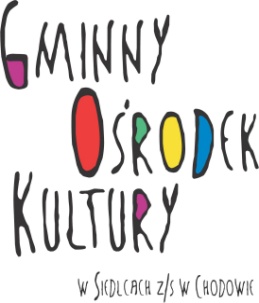 ,,ANIOŁY GMINY SIEDLCE ”Organizatorem konkursu jest Gminny Ośrodek Kultury z/s w Chodowie.Cele konkursu: Promowanie talentów i pobudzanie aktywności twórczejRozwijanie wrażliwości artystycznej i wyobraźniZachęcenie do poszukiwań inspiracji w historii sztuki Tematyka: Własna wizja Anioła wykonana indywidualnie  Technika wykonania: dowolna Format prac:  Forma przestrzenna  Rysunek - format minimum A3  Kryterium oceny: Forma i treść pracyWalory artystycznePomysłowośćSamodzielność wykonaniaPrace mogą być wykonywane tylko indywidualnie.Konkurs organizowany jest w pięciu kategoriach wiekowych:Kategoria 1 – przedszkola i klasy OKategoria 2 – Klasy I-III SPKategoria 3 – Klasy IV-VI SPKategoria 4 – Klasy VII – VIIIKategoria 5 – DorośliOrganizator wprowadza podział na prace rysunkowe i prace przestrzenne , które będą osobno oceniane i nagradzane.Po ocenie prac przez Komisję Konkursową zostanie zorganizowana w Gminnym Ośrodku Kultury wystawa nagrodzonych prac.Nadesłanie prac na konkurs jest równoznaczne z uznaniem warunków niniejszego regulaminu.Prace nie będą zwracane przez Organizatora.W sprawach spornych ostateczna interpretacja Regulaminu Konkursu należy do Organizatora.WARUNKI UCZESTNICTWA Prace należy opatrzyć metryczką umieszczoną na odwrocie pracy zawierającą: imię i nazwisko autora, kategorię wiekową, wiek, adres placówki, szkoły, imię i nazwisko opiekuna, nr telefonu kontaktowego (w celu powiadomienia laureatów konkursu).  TERMINY prace należy dostarczać do dnia 12.12.2019r. na adres siedziby GOK  ul. Sokołowska 2 , 08-119 SiedlceAdres: Gminny Ośrodek Kultury w Siedlcach z/s w ChodowieChodów, ul. Sokołowska 208-119 SiedlcePRZETWARZANIE DANYCH OSOBOWYCH I WYKORZYSTANIE WIZERUNKUPodanie danych osobowych dziecka na formularzu zgłoszeniowym  jest dobrowolne ale niezbędne do udziału w konkursie.GOK z/s w Chodowie zastrzega sobie prawo do wykorzystywania nagrań wideo i zdjęć z wizerunkiem uczestników konkursu dla potrzeb promocyjnych i reklamowych, umieszczenie na stronie internetowej https://gok.gminasiedlce.pl/ oraz w mediach społecznościowych wyłącznie w celach zgodnych z prowadzoną działalnością przez GOK z/s w Chodowie, zgodnie z art. 81 ustawy z dnia 4 lutego 1994 r. o prawie autorskim i prawach pokrewnych (tekst jednolity - D. U. z 2006 r. Nr 90, poz. 631; ze zm.)JURY OCENIA Samodzielność, kreatywność, oryginalność, poziom artystyczny, estetykę wykonania pracy, zgodność z tematem i kryteriami NAGRODY I WYRÓŻNIENIA Laureaci otrzymają nagrody oraz pamiątkowe dyplomy PRAWA ORGANIZATORA Wszystkie prace biorące udział w konkursie pozostaną własnością organizatora, który zastrzega sobie prawo do ich publikacji. Wybrane prace zostaną przekazane na charytatywny  Jarmark Bożonarodzeniowy, który odbędzie się w dniu 15.12.2019 r.Osoby udzielająca informacji na temat konkursu Izabela Kuniewicz 783678322